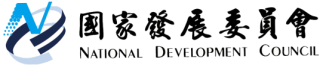 國家發展委員會 新聞稿發布日期：105年3月10日聯 絡 人：郭翡玉、陳信揚聯絡電話：2316-5351、2316-5825加值文創產業，建構台灣文化城市美學在都市演化過程中，總是面臨傳統產業、在地文化式微及老舊街區邊緣化、頹勢化的威脅；且當代工藝文化、建築美學及典藏藝術價值因未獲重視與保存，同樣也使極富風味的老舊街區建築凋零，優美的傳統文化式微。自2006年起，為保存及搶救具歷史性資產，政府與民間開始合作推動產業文化資產保存工作。近年來，本會即與相關部會協力，於計畫研擬及審議階段即善用跨域資源整合策略，強化補助型計畫的財務效益，藉由推動量化績效指標(包括參觀人次、營運收益等)及相關補助退場機制，使文化資產得以活化、轉型；受補助的計畫及團體，也能逐步朝向自主永續營運。例如目前正積極推動的「文創發展藍海計畫」、「博物館與地方文化館發展計畫」及「歷史與文化資產維護發展計畫」等多項計畫，即有系統、有計畫培育文化創意人才及相關行銷能力，以「文創加值」、「文化創價」、「價值產值化」策略，將文化無形資本轉化昇華為有形資本。此外，藉由凝聚國內外傳統藝術優秀人才與作品交流，同時充分利用文化資產及歷史建築空間，活化整建各地老舊街區，帶動老街商業活動，創造「老街經濟」，例如新北淡水、鶯歌老街、台北市迪化老街及高雄旗山老街等皆為重要推動成果。在古蹟建築方面，則透過引導社區與具創意的文史工作團體結合，吸引民眾共同參與，一同發掘過去生活的「品味」，醞釀代表在地特色的建築線條、藝文空間，藉以培育深具臺灣文化為主體的生活美學觀，如公賣局-南門工場及小白宮、台南市原臺南愛國婦人會館、臺中刑務所演武場、雲林縣虎尾合同廳舍。依交通部觀光局統計資料，101年自104年，參訪主要古蹟歷史建築等文化資產人數每年均可達1,100萬人次以上。(表一)未來本會將持續藉由審議部會個案計畫，強化跨域加值理念，推動文化資產活化保存，期將文化創意思維融入民眾生活領域，除提升個人美學觀及人文內涵與生活品質，並進一步賦予城市新風貌及形塑獨特文化氛圍，傳承保存臺灣有形及無形文化資產，促進文創事業群聚效益，創造歷史文化資產永續保存。表一 近年參訪主要古蹟歷史建築等文化資產人數統計表資料來源：交通部觀光局年度101102103104主要古蹟歷史建築參訪人次(萬人)1,1051,1851,2501,160